3.1- Investigating Quadratic Function in Vertex formCompare the three graphs and keep and eye on what changes in the equation below each graph (y = a(x-p)2):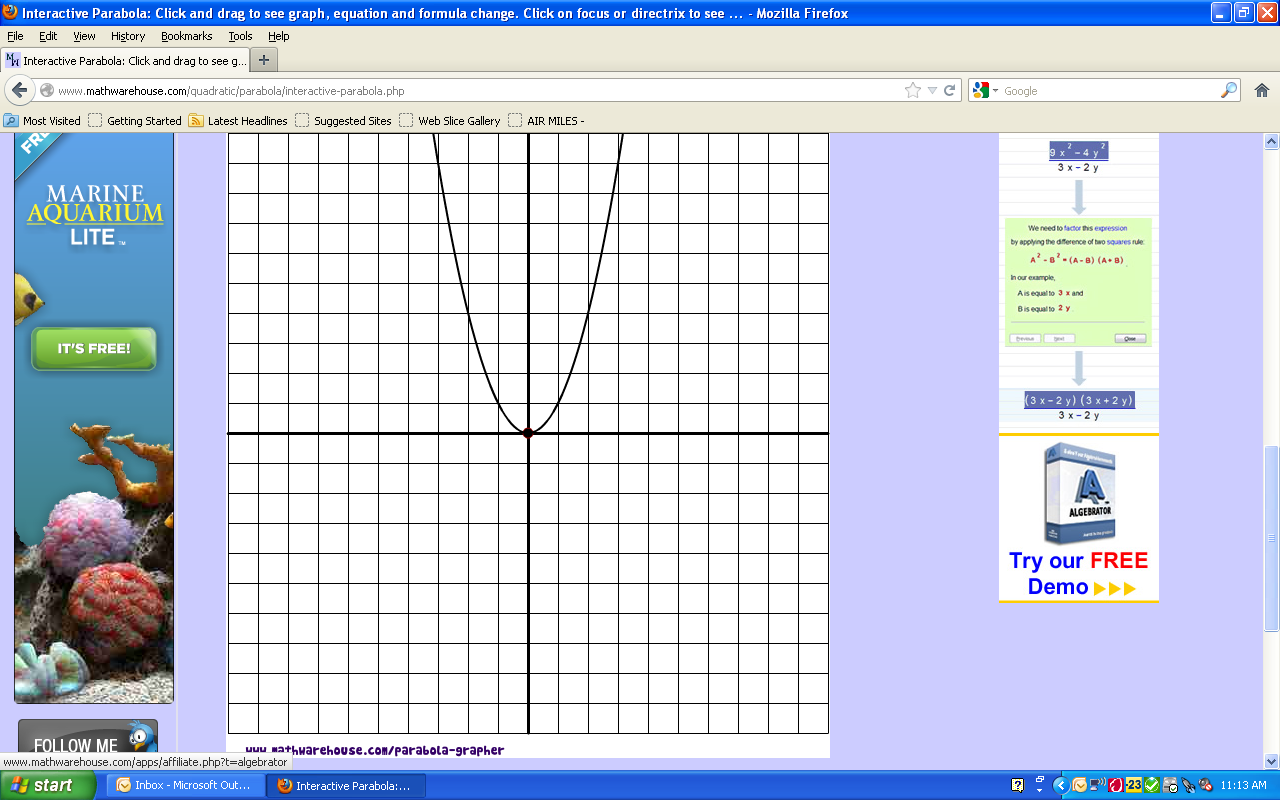 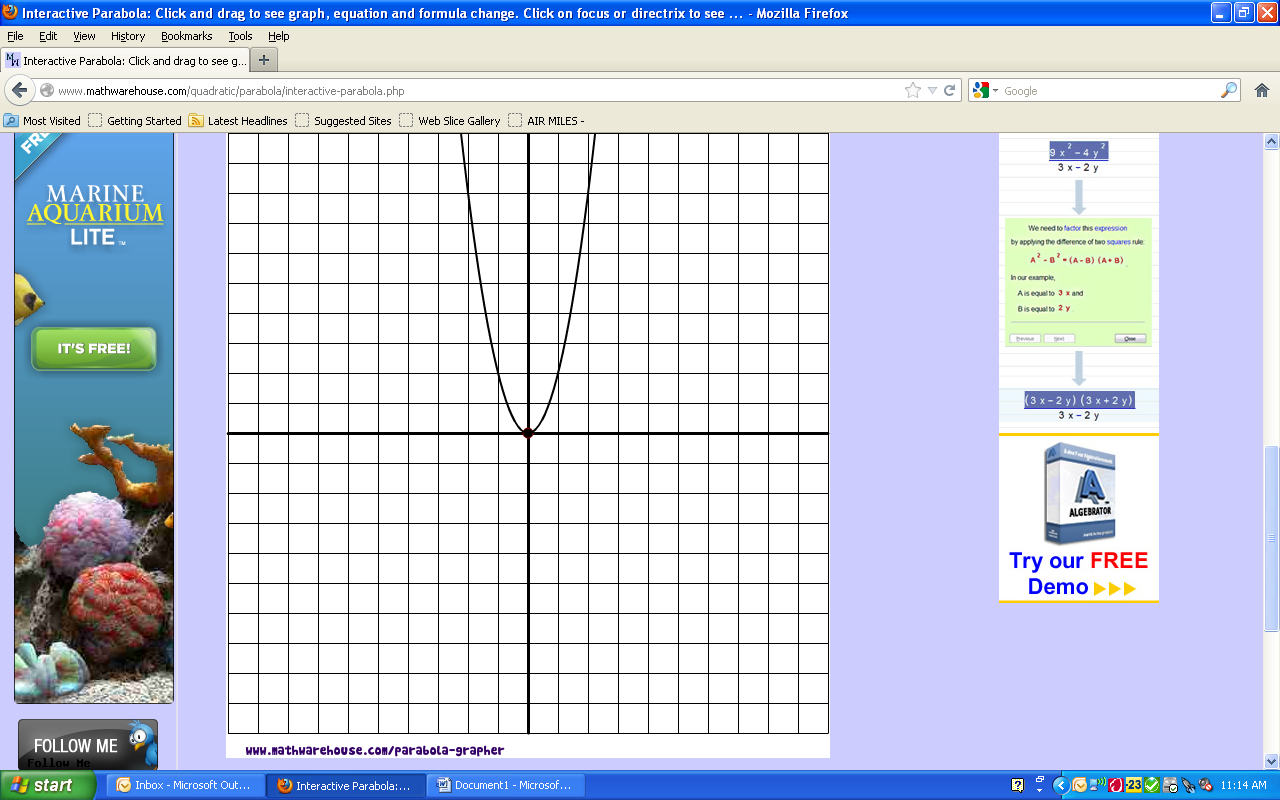 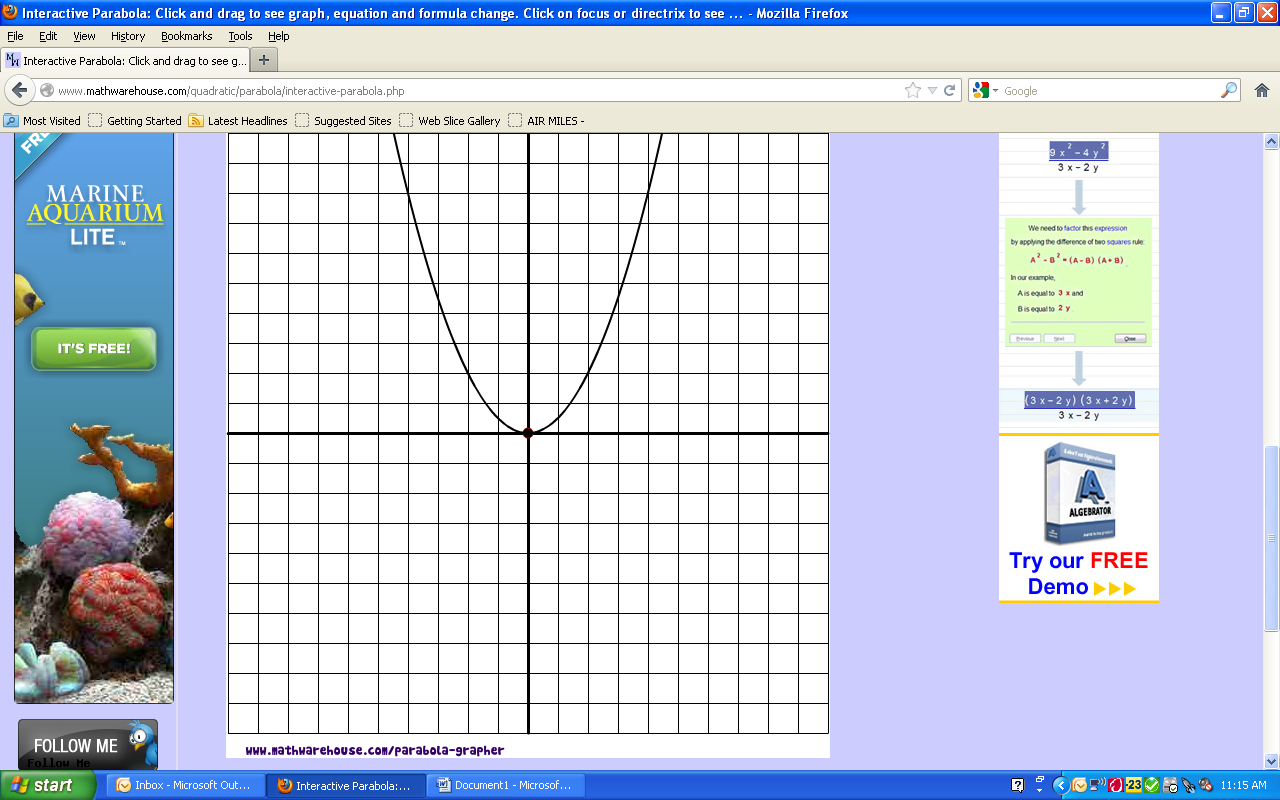 f(x) = 				f(x) = 			f(x) = 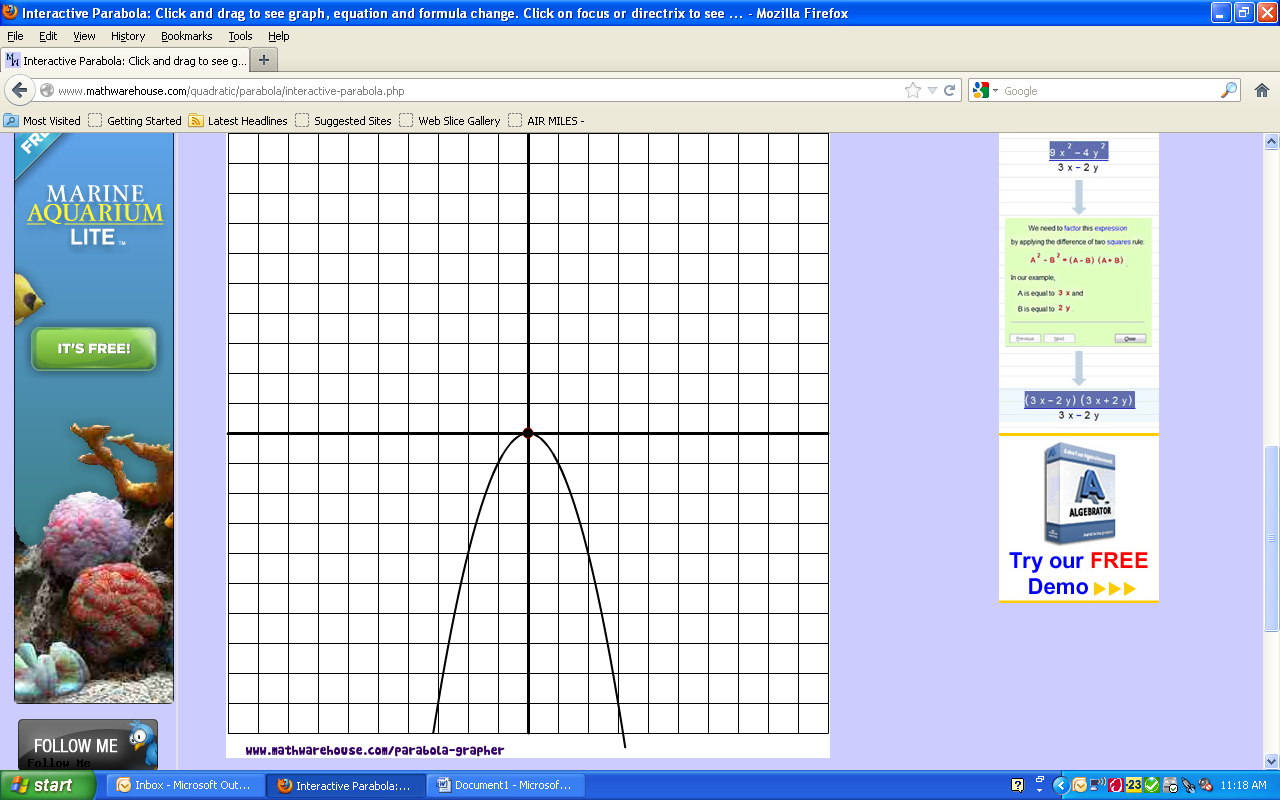 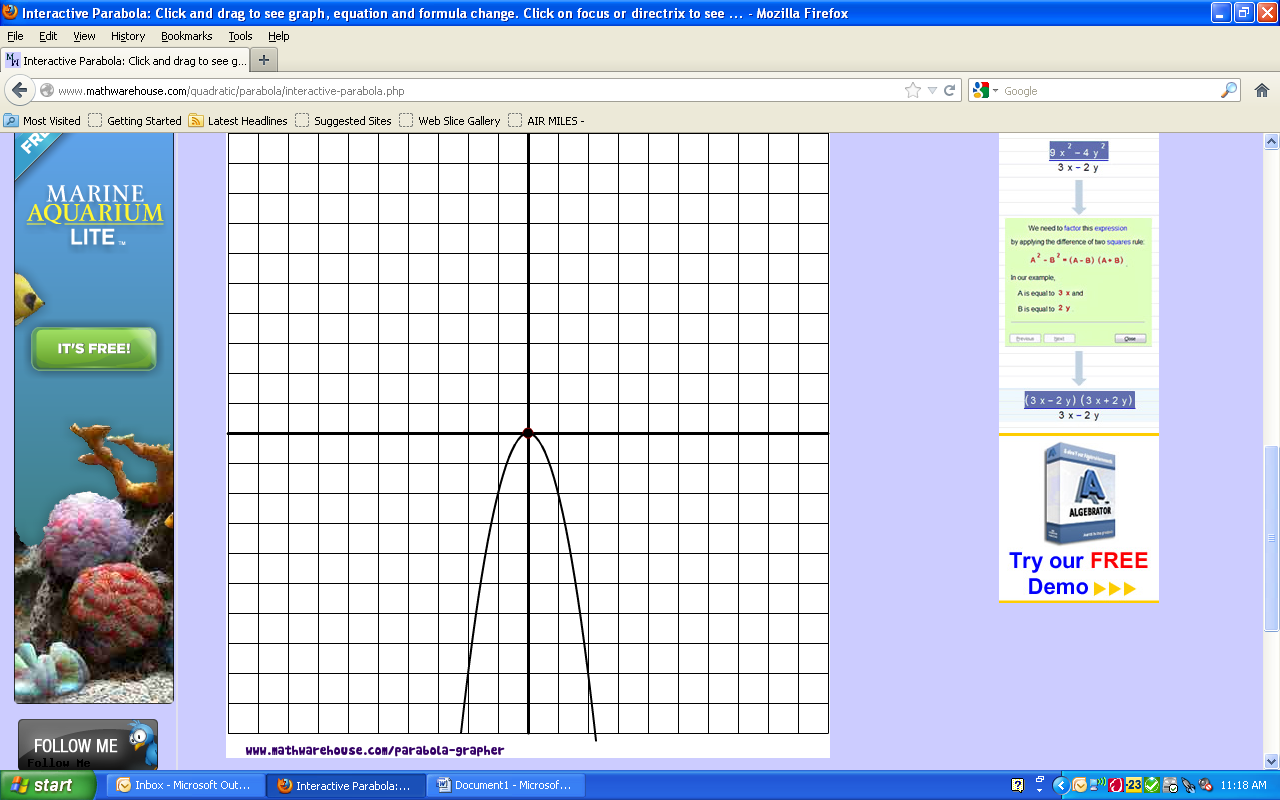 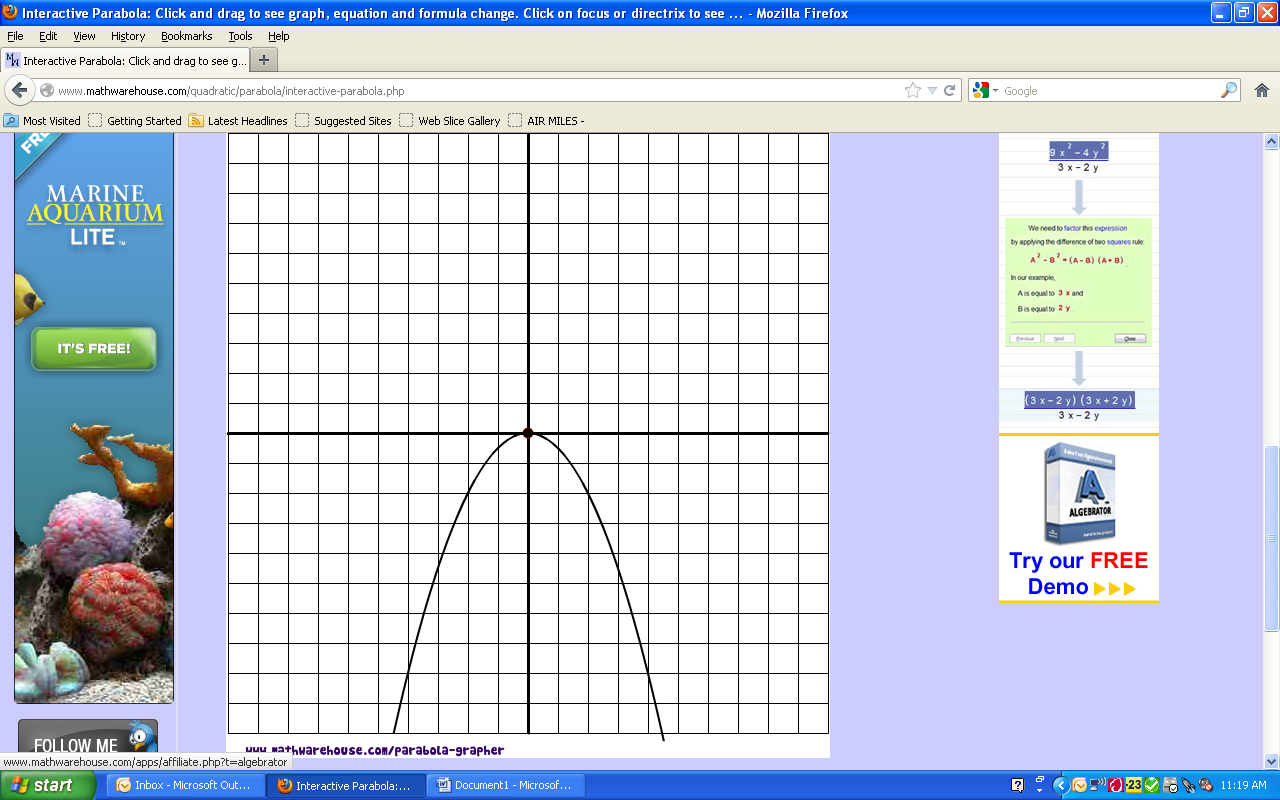 f(x) = -				f(x)= -			      f(x) = -What changes in the graphs?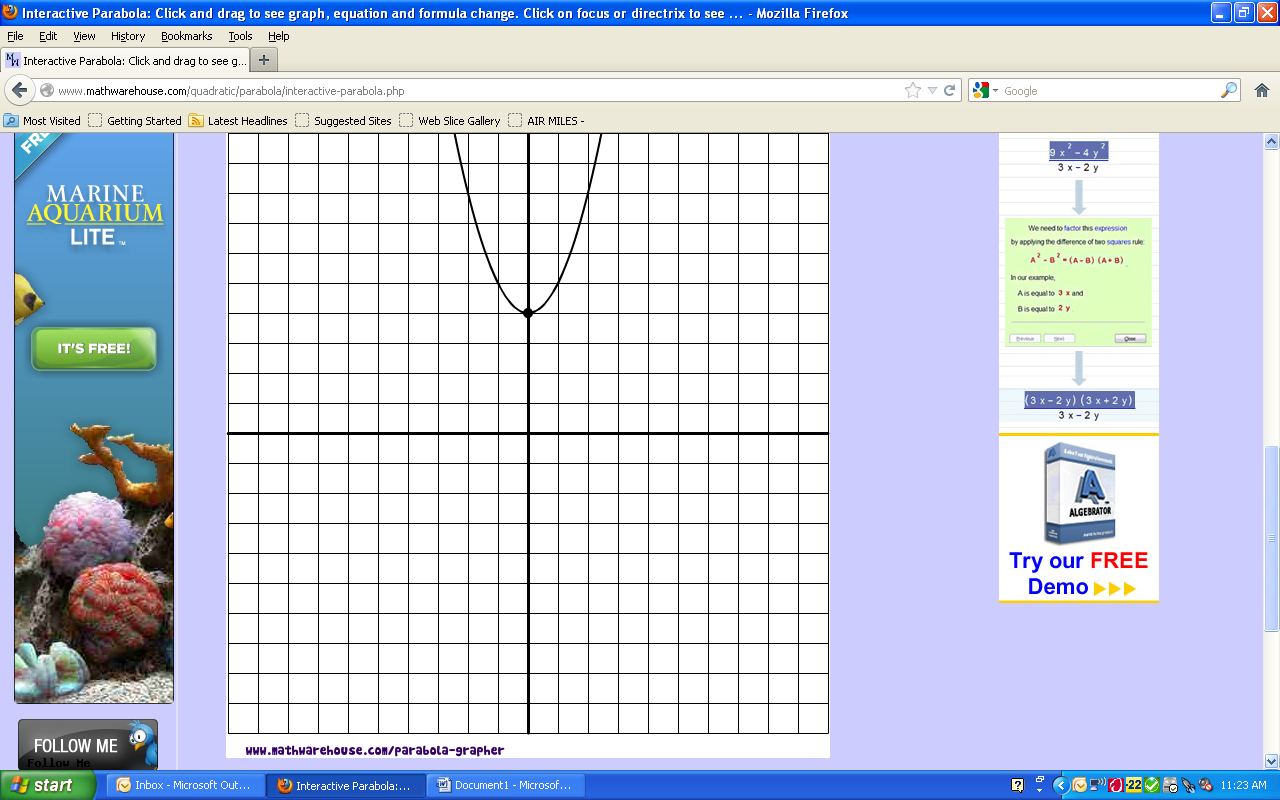 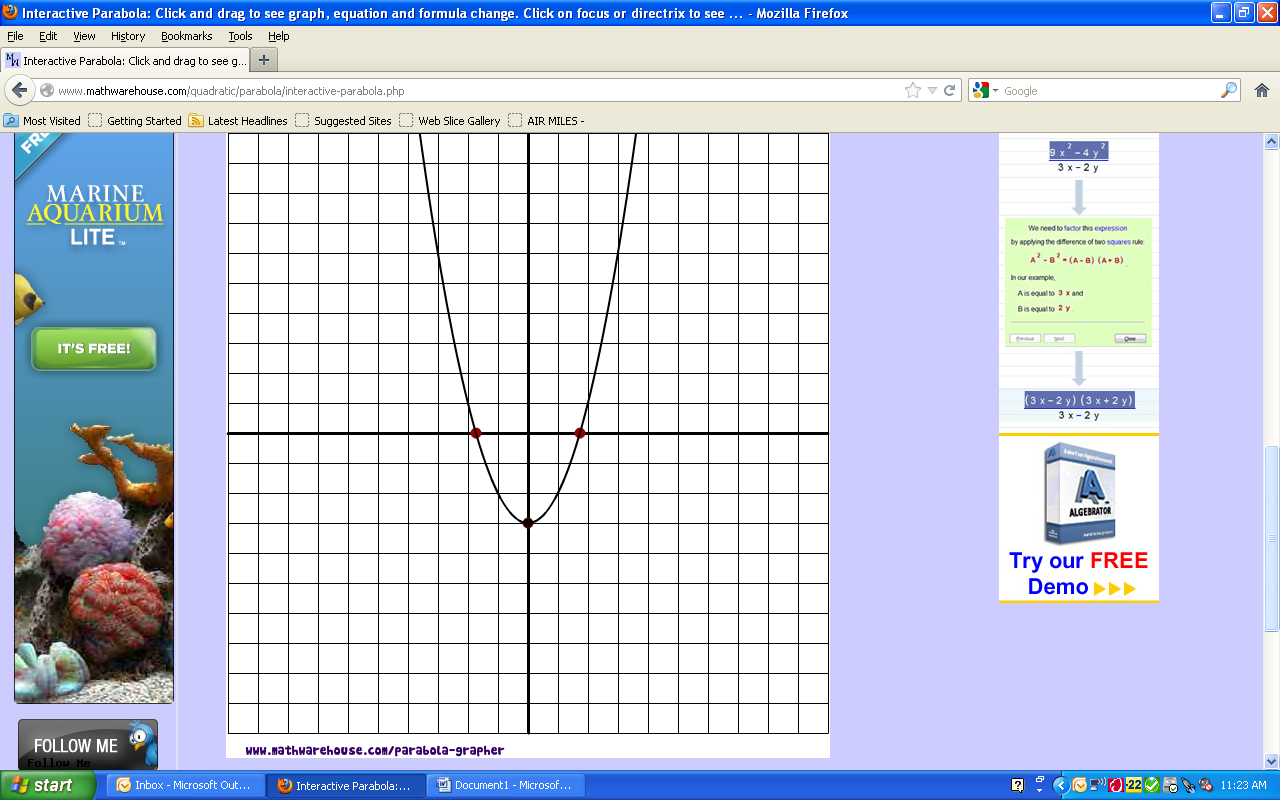 f(x) = 				f(x) = 			       f(x) = What changes in these graphs?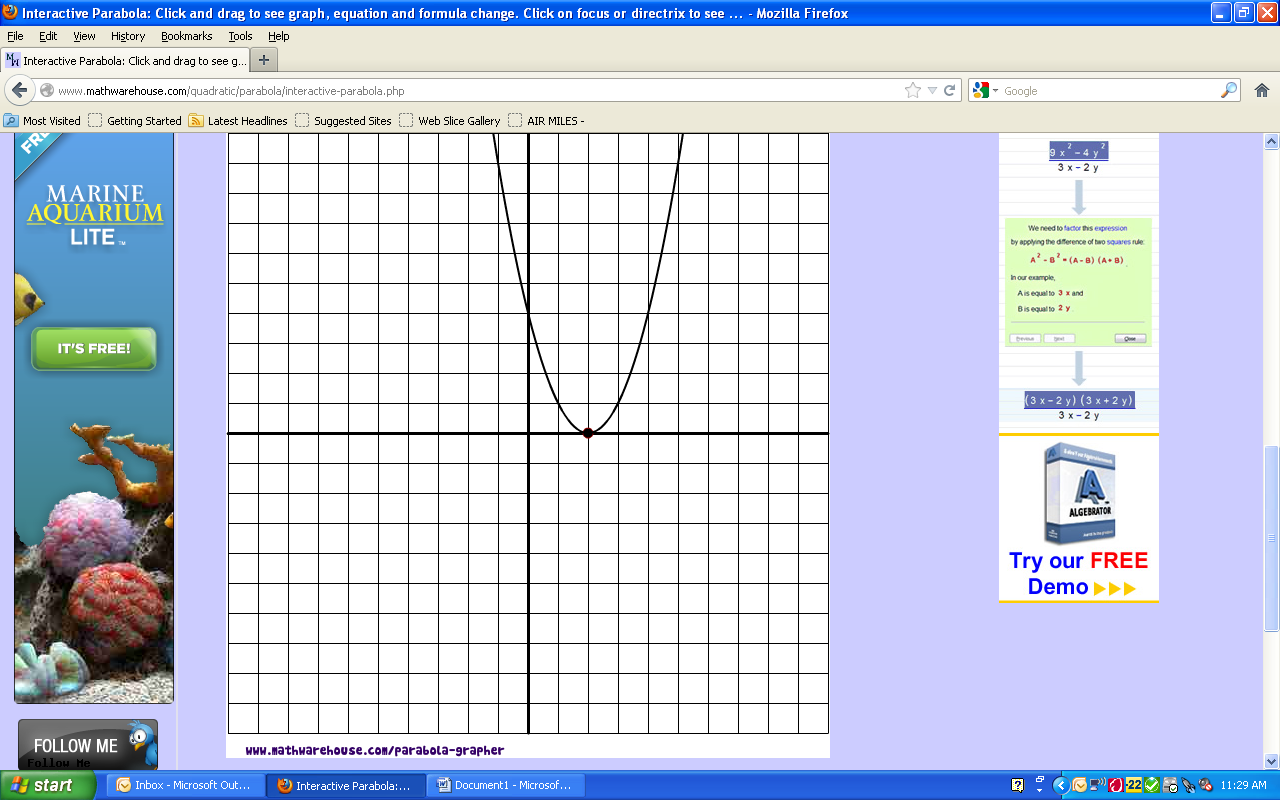 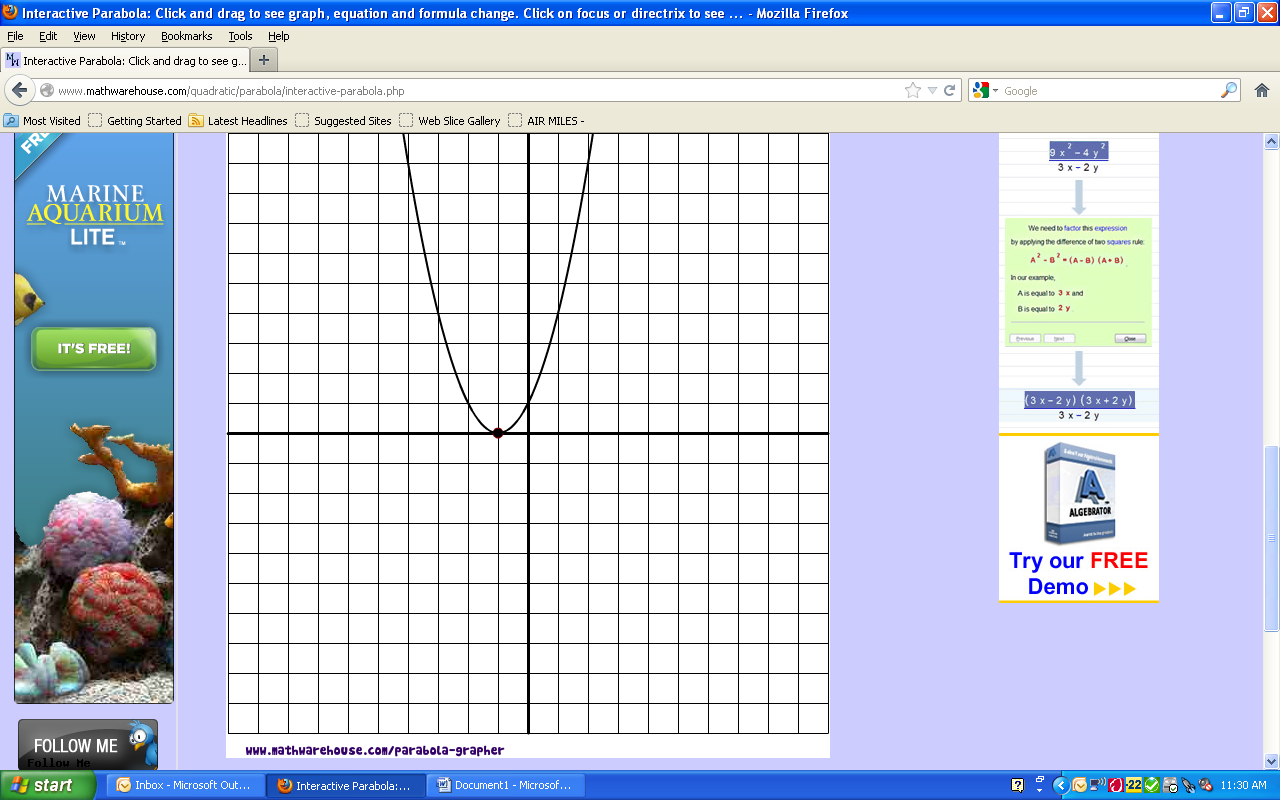 f(x) = 				f(x) = 			            f(x) = (What changes in these graphs?